План работы отряда 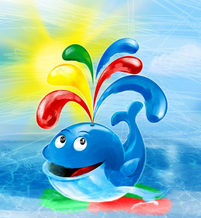 14 июня (вторник)День 14В городе Туризма«Открывая новые горизонты»9.30Минутка здоровья «Личная гигиена в летний период»Воспитатели14 июня (вторник)День 14В городе Туризма«Открывая новые горизонты»11.00КТД «Неизведанные дали»Воспитатели14 июня (вторник)День 14В городе Туризма«Открывая новые горизонты»15.30Россия – страна возможностейВоспитатели14 июня (вторник)День 14В городе Туризма«Открывая новые горизонты»17.00Игры на свежем воздухеВоспитатели